NATIONALE SCHEIKUNDEOLYMPIADEOPGAVEN VOORRONDE 1(de week van)woensdag 3 februari 2010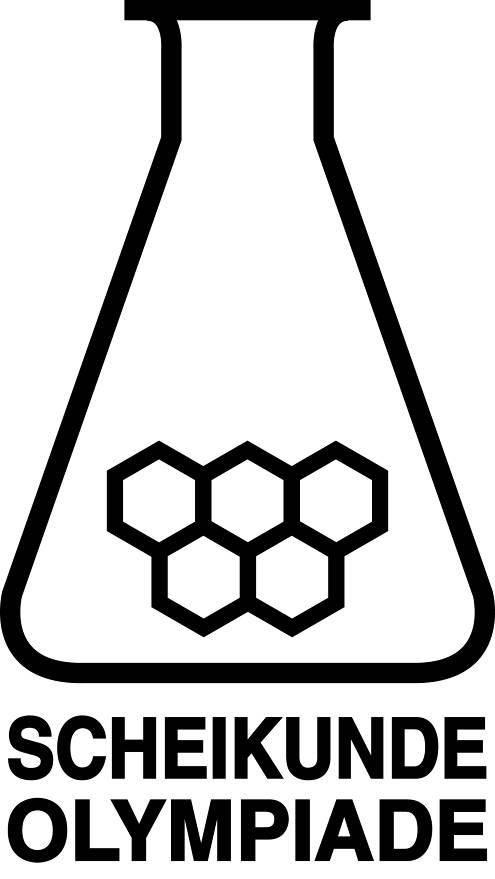 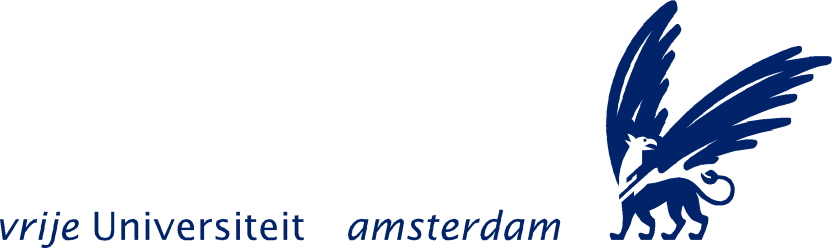 Deze voorronde bestaat uit 24 meerkeuzevragen verdeeld over 6 onderwerpen en 3 open vragen met in totaal 12 deelvragen en een antwoordblad voor de meerkeuzevragenGebruik voor elke opgave (met open vragen) een apart antwoordvel, voorzien van naamDe maximumscore voor dit werk bedraagt 72 puntenDe voorronde duurt maximaal 2 klokurenBenodigde hulpmiddelen: rekenapparaat en BINAS 5e drukBij elke opgave is het aantal punten vermeld dat juiste antwoorden op de vragen oplevertMeerkeuzevragen	(totaal 36 punten)normering: 1½ punt per juist antwoord (Vul bij elke vraag je antwoord(letter) op het antwoordblad in.)
Let op: fout antwoord: ¼ pt; geen antwoord: 0 pt.Open opgaven	(totaal 36 punten)Nitrosylchloride	(7 punten)Stikstofmonooxide en chloor kunnen met elkaar reageren onder vorming van nitrosylchloride, NOCl. Het volgende evenwicht stelt zich in:2 NO + Cl2 ⇄ 2 NOClDe reactie naar rechts is exotherm.Men heeft 0,200 mol NO en 0,100 mol Cl2 samengevoegd in een afgesloten ruimte van 1,0 dm3. Toen het evenwicht zich had ingesteld, bleek 85% van het Cl2 te zijn omgezet. De temperatuur was 500 K. Bij deze temperatuur zijn alle bij het evenwicht betrokken stoffen gasvormig.5p 1 	Bereken de waarde van de evenwichtsconstante van het evenwicht 2 NO + Cl2 ⇄ 2 NOCl bij 500 K.Men herhaalt het bovenbeschreven experiment bij 750 K.2p 2 	Leg uit of dan in de evenwichtstoestand ook 85% van het Cl2 zal zijn omgezet of dat er meer of minder dan 85% van het Cl2 is omgezet.Olijfolie	(12 punten)Olijfolie is een mengsel van hoofdzakelijk glyceryltri-esters. Deze glyceryltri-esters zijn esters van glycerol (1,2,3-propaantriol) en vetzuren. In de moleculen van olijfolie zijn verzadigde en onverzadigde vetzuren veresterd. De structuurformule van een glyceryltri-ester die in olijfolie voorkomt, kan als volgt worden weergegeven:Hierin zijn twee verschillende vetzuren veresterd.2p 3 	Leg mede aan de hand van de hierboven weergegeven structuurformule uit hoeveel C = C bindingen een molecuul van deze glyceryltri-ester bevat.Door middel van een eenvoudig proefje kun je nagaan dat olijfolie onverzadigde verbindingen bevat.2p 4 	Geef de naam van een stof of oplossing die je aan olijfolie kunt toevoegen om aan te tonen dat olijfolie onverzadigde verbindingen bevat. Geef de waarneming bij toevoeging van deze stof of oplossing waaruit blijkt dat olijfolie onverzadigde verbindingen bevat.Naarmate een olie langer wordt bewaard, gaan de kwaliteit en de smaak van de olie achteruit. Dit komt doordat esterbindingen in de glyceryltri-esters worden omgezet, waarbij onder andere vrije vetzuren worden gevormd.Olijfolie waarin geen vrije vetzuren voorkomen, bevat 1,04 mol glyceryltri-esters per liter. Een olijfolie van goede kwaliteit bevat ten hoogste 0,50 massaprocent vrije vetzuren.4p 5 	Bereken hoeveel procent van de esterbindingen in deze olijfolie per liter is omgezet. De gemiddelde massa van een mol vrij vetzuur in olijfolie is 282 g. Maak tevens gebruik van een gegeven uit Binas-tabel 11. Ga er bij je berekening vanuit dat in olijfolie zonder vrije vetzuren uitsluitend glyceryltri-esters voorkomen.De mate waarin de omzetting van glyceryltri-esters tot vetzuren heeft plaatsgevonden, wordt uitgedrukt in het zogenoemde zuurgetal. Het zuurgetal van een olie of vet is het aantal mg kaliumhydroxide dat nodig is om te reageren met de vrije vetzuren die voorkomen in 1,00 g olie of vet. Door middel van titratie met een oplossing van kaliumhydroxide kan het zuurgetal worden bepaald.Voor zo'n bepaling was 5,05 g olijfolie afgewogen en opgelost met alcohol tot 100 mL oplossing. Uit deze oplossing werd 10,00 mL overgebracht in een erlenmeyer. Dit werd getitreerd met een 0,0101 M oplossing van kaliumhydroxide. Voor deze titratie was 9,20 mL van de oplossing van kaliumhydroxide nodig. Tijdens de titratie reageerden uitsluitend de vrije vetzuren met de oplossing van kaliumhydroxide.4p 6 	Bereken het zuurgetal van de onderzochte olijfolie.Waterbepaling	(17 punten)Geconcentreerd fosforzuur is in de handel verkrijgbaar in de vorm van een oplossing die circa 85 massaprocent H3PO4 (15 M) bevat. De rest is water. Een groepje leerlingen kreeg als opdracht het fosforzuurgehalte van geconcentreerd fosforzuur door middel van een zuur-base titratie te controleren. Ze moesten daarbij gebruik maken van een 0,1000 M oplossing van natriumhydroxide. De leerlingen stelden een werkplan op. In hun werkplan stond het volgende:we brengen 10,00 mL van het geconcentreerde fosforzuur in een erlenmeyer;we voegen een paar druppels indicator toe;we vullen een 50 mL buret met de natriumhydroxide-oplossing;we titreren tot de kleur van de indicator verandert.Toen de docent dit werkplan had bekeken, was zijn eerste reactie: „Dat redden jullie nooit met één buret!"2p 7 	Laat met behulp van gegevens uit deze opgave zien dat de inhoud van een buret niet voldoende is om deze titratie uit te voeren.De docent wilde ook weten welke indicator de leerlingen van plan waren te gebruiken. Om hen wat op weg te helpen, vertelde hij dat de leerlingen de titratiecurve moesten gebruiken om een goede keus te kunnen maken. Ze vonden op het internet de volgende titratiecurve voor een titratie van fosforzuur met een 0,1 M natriumhydroxide-oplossing.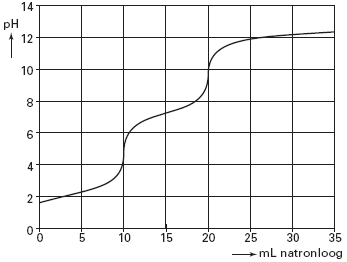 2p 8 	Leg aan de hand van bovenstaande titratiecurve uit welke indicator je kunt gebruiken voor de titratie van een oplossing van fosforzuur met een oplossing van natriumhydroxide.Je kunt het fosforzuurgehalte van geconcentreerd fosforzuur ook bepalen door het watergehalte ervan te bepalen. Dan weet je ook het gehalte aan fosforzuur.Het Australische bedrijf Multitrator heeft een methode ontwikkeld om watergehaltes van mengsels te bepalen door middel van titratie met een oplossing van 2,2-dimethoxypropaan (DMP) in cyclohexaan. DMP reageert met water in de molverhouding 1 : 1 onder vorming van propanon en methanol.4p 9 	Geef de vergelijking van deze reactie van DMP met water. Noteer daarin de koolstofverbindingen in structuurformules.Het eindpunt van de titratie wordt bij deze methode bepaald door gebruik te maken van het feit dat de reactie tussen DMP en water endotherm is.2p 10 	Leg uit hoe je, door gebruik te maken van het feit dat de reactie tussen DMP en water endotherm is, het eindpunt van de titratie kunt bepalen.Geconcentreerd fosforzuur mengt niet goed met een oplossing van DMP in cyclohexaan. Wanneer men een oplossing van DMP in cyclohexaan toevoegt aan geconcentreerd fosforzuur, vormen zich twee vloeistoflagen: de oplossing van DMP in cyclohexaan `drijft' op het geconcentreerde fosforzuur. De snelheid van de reactie tussen DMP en water is in dat geval niet groot.Bij een titratie is het van belang dat de reactie, die tijdens de titratie optreedt, snel verloopt. Door flink te roeren tijdens het toevoegen van de oplossing van DMP in cyclohexaan aan het geconcentreerde fosforzuur kan men de reactie tussen DMP en water sneller laten plaatsvinden.2p 11 	Leg uit dat de reactie tussen DMP en water sneller verloopt wanneer men flink roert dan wanneer men niet zou roeren. Gebruik in je uitleg het `botsende-deeltjes-model'.Ook met roeren verloopt de reactie echter niet snel genoeg. Daarom wordt bij de bepaling van het watergehalte van geconcentreerd fosforzuur voorafgaand aan de titratie het geconcentreerde fosforzuur opgelost in het oplosmiddel acetonitril. Alle stoffen die bij de titratie zijn betrokken, lossen in acetonitril goed op.De gehele bepaling bestaat uit drie afzonderlijke titraties. De resultaten van zo'n bepaling staan hieronder vermeld.Titratie van acetonitril met de oplossing van DMP in cyclohexaan.
Deze titratie is nodig omdat het acetonitril een (geringe) hoeveelheid water kan bevatten. Hiervoor werd 25,00 mL acetonitril getitreerd met de oplossing van DMP in cyclohexaan. Voor deze titratie was 0,300 mL DMP-oplossing nodig.IJking van de oplossing van DMP in cyclohexaan.
Hiervoor werd aan 25,00 mL acetonitril 3,000 mL van een 2,015 M oplossing van water in 2-propanol toegevoegd. Het aldus verkregen mengsel werd getitreerd met de DMP-oplossing. Voor deze titratie was 3,216 mL van de DMP-oplossing nodig.Titratie van het geconcentreerde fosforzuur.
Hiervoor werd 1,023 g van het geconcentreerde fosforzuur opgelost in 25,00 mL acetonitril. Deze oplossing werd getitreerd met de oplossing van DMP in cyclohexaan. Hiervan was 4,352 mL nodig.Bij alle drie de titraties werd acetonitril gebruikt uit dezelfde voorraadfles. Ook de oplossing van DMP in cyclohexaan die bij de drie titraties werd gebruikt, kwam uit een fles.5p 12 	Bereken het massapercentage water in het onderzochte geconcentreerde fosforzuur.naam:Antwoordblad meerkeuzevragen van voorronde 1 van de 31e Nationale Scheikundeolympiade 2010NATIONALE SCHEIKUNDEOLYMPIADECORRECTIEMODEL VOORRONDE 1(de week van)woensdag 3 februari 2010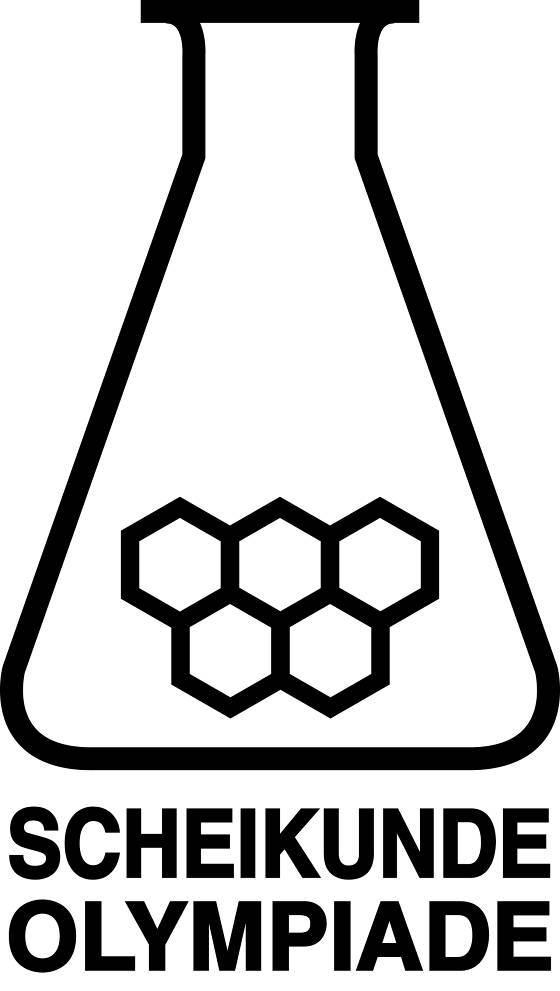 Deze voorronde bestaat uit 24 meerkeuzevragen verdeeld over 6 onderwerpen en 3 open vragen met in totaal 12 deelvragenDe maximumscore voor dit werk bedraagt 72 punten (geen bonuspunten)Bij elke opgave is het aantal punten vermeld dat juiste antwoorden op de vragen oplevertBij de correctie van het werk moet bijgaand antwoordmodel worden gebruikt.
Daarnaast gelden de algemene regels, zoals die bij de correctievoorschriften voor het CSE worden verstrekt.Meerkeuzevragen	(totaal 36 punten)Per juist antwoord: 1½ puntLet op: fout antwoord: ¼ pt; geen antwoord: 0 ptOpen opgaven	(totaal 36 punten)Nitrosylchloride	(7 punten)1 	Maximumscore 5Een juiste berekening leidt, afhankelijk van de berekeningswijze, tot de uitkomst 2103 of 2,1∙103.berekening van het aantal mol omgezet Cl2: 85 delen door 102 en vermenigvuldigen met 0,100 (mol) 	1omrekening van het aantal mol omgezet Cl2 naar het aantal mol omgezet NO en [NOCl] (is gelijk aan het aantal mol gevormd NOCl): vermenigvuldigen met 2	1berekening van de [NO] (is gelijk aan het aantal mol aanwezig NO) en [Cl2] (is gelijk aan het aantal mol Cl2): 0,200 (mol) minus het aantal mol omgezet NO respectievelijk 0,100 (mol) minus het aantal mol omgezet Cl2	1berekening van de evenwichtsconstante: het kwadraat van de gevonden [NOCl] delen door het kwadraat van de gevonden [NO] en door de gevonden [Cl2] 	2Indien als enige fout de evenwichtsconstante is berekend met  of met 	4Indien als enige fout de evenwichtsconstante is berekend met 	32 	Maximumscore 2Een juiste uitleg leidt tot de conclusie dat minder dan 85% van het Cl2 is omgezet.notie dat bij hogere temperatuur zich een evenwicht instelt dat meer aan de endotherme kant ligt	1conclusie	1Olijfolie	(12 punten)3 	Maximumscore 2Een voorbeeld van een juist antwoord is:In een (niet-cyclische) koolwaterstofrest van een verzadigd vetzuur is het aantal waterstofatomen een meer dan het dubbele van het aantal koolstofatomen. Dus heeft (de groep C15H31 geen dubbele bindingen en) de groep C17H33 een dubbele binding (omdat die twee waterstofatomen minder heeft dan de overeenkomstige verzadigde koolwaterstofrest). Dus bevat een molecuul van de weergegeven glyceryltri-ester twee dubbele bindingen (omdat er twee C17H33 groepen in voorkomen).notie dat in de (niet-cyclische) koolwaterstofrest van een verzadigd vetzuur het aantal waterstofatomen een meer is dan het dubbele van het aantal koolstofatomen	1dus heeft (de groep C15H31 geen dubbele bindingen en) de groep C17H33 een dubbele binding en conclusie	1OpmerkingWanneer een antwoord is gegeven als: „De groep C17H33 is de koolwaterstofrest van oliezuur en daar zit volgens Binas-tabel 67 B1 een dubbele binding in; de groep C15H31 is de koolwaterstofrest van palmitinezuur en daar zitten volgens Binas-tabel 67 B1 geen dubbele bindingen in. Dus bevat een molecuul van de weergegeven glyceryltri-ester twee dubbele bindingen." dit goed rekenen.4 	Maximumscore 2Een voorbeeld van een juist antwoord is:Voeg broom(water) toe; omdat er onverzadigde verbindingen in voorkomen, wordt het (van bruin) kleurloos.noemen van een juist reagens	1vermelden van de juiste waarneming	1Indien een antwoord is gegeven als: „Voeg broom(water) toe; omdat er onverzadigde verbindingen in voorkomen, treedt een kleurverandering op." 	1Indien een antwoord is gegeven als: „Je kunt zien dat olijfolie onverzadigd is, want het is vloeibaar."	0OpmerkingenWanneer een antwoord is gegeven als: „Laten reageren met waterstof er ontstaat een vaste stof " dit goed rekenen.Wanneer een antwoord is gegeven als: „Voeg jood(water) toe; omdat er onverzadigde verbindingen in voorkomen, wordt het (van bruin) kleurloos." dit goed rekenen.5 	Maximumscore 4Een juiste berekening leidt tot de uitkomst 0,52(%).berekening van het aantal mol esterbindingen in een liter olijfolie: 1,04 (mol) vermenigvuldigen met 3	1berekening van het aantal g vrij vetzuur per liter olijfolie: de massa van een liter olijfolie (9,2∙102 g) vermenigvuldigen met 0,50 en delen door 102	1omrekening van het aantal g vrij vetzuur per liter olijfolie naar het aantal mol vrij vetzuur per liter olijfolie: delen door de gemiddelde massa van een mol vrij vetzuur (282 g) 	1berekening van het percentage esterbindingen dat per liter olijfolie is omgezet: het aantal mol esterbindingen dat per liter olijfolie is omgezet (is gelijk aan het aantal mol vrij vetzuur per liter olijfolie) delen door het aantal mol esterbindingen in een liter olijfolie en vermenigvuldigen met 102	1ofberekening van het aantal g vrij vetzuur per liter olijfolie: de massa van een liter olijfolie (9,2∙102 g) vermenigvuldigen met 0,50 en delen door 102	1omrekening van het aantal g vrij vetzuur per liter olijfolie naar het aantal mol vrij vetzuur per liter olijfolie: delen door de gemiddelde massa van een mol vrij vetzuur (282 g) 	1omrekening van het aantal mol vrij vetzuur per liter olijfolie naar het aantal mol glyceryltri-esters dat (gemiddeld) per liter olijfolie is omgezet: delen door 3	1omrekening van het aantal mol esterbindingen dat per liter olijfolie is omgezet naar het percentage esterbindingen dat per liter olijfolie is omgezet: delen door 1,04 en vermenigvuldigen met 102	16 	Maximumscore 4Een juiste berekening leidt tot de uitkomst 10,3.berekening van het aantal mmol OH dat bij de titratie heeft gereageerd:0,0101 (mmol mL1) vermenigvuldigen met 9,20 (mL) 	1omrekening van het aantal mmol OH dat bij de titratie heeft gereageerd naar het aantal mg kaliumhydroxide dat bij de titratie heeft gereageerd: vermenigvuldigen met de massa van een mmol kaliumhydroxide (bijvoorbeeld via Binas-tabel 41: 56,11 mg) 	1omrekening van het aantal mg kaliumhydroxide dat bij de titratie heeft gereageerd naar het aantal mg kaliumhydroxide dat met de vetzuren in 5,05 g olijfolie zou reageren: delen door 10,00 (mL) en vermenigvuldigen met 100 (mL) 	1omrekening van het aantal mg kaliumhydroxide dat met de zuren in 5,05 g olijfolie zou reageren naar het zuurgetal: delen door 5,05 (g) 	1Waterbepaling	(17 punten)7 	Maximumscore 2Een voorbeeld van een juist antwoord is:In 10 mL geconcentreerd fosforzuur zit 10 × 15 = 150 mmol fosforzuur. Om dat te titreren heb je (minstens) 150 / 0,1000 =1500 mL 0,1000 M natriumhydroxide-oplossing nodig (dus veel meer dan in een buret van 50 mL gaat).juiste schatting van het aantal mmol fosforzuur in 10 mL geconcentreerd fosforzuur	1juiste schatting van het benodigde aantal mL 0,1000 M natriumhydroxide-oplossing	1Opmerking
Wanneer een antwoord is gegeven waarin het benodigde aantal mmol OH is gesteld op 2 × 150 of 3 × 150 en vervolgens het benodigde aantal mL natriumhydroxide-oplossing op juiste wijze is geschat, dit goed rekenen.8 	Maximumscore 2Een juiste uitleg leidt tot de conclusie dat methylrood of thymolftaleïen gebruikt kan worden.notie dat een indicator gebruikt moet worden die omslaat binnen een van de steile gebieden van de titratiecurve	1conclusie	1Opmerking
Wanneer na een juiste uitleg in plaats van methylrood is gekozen voor methyloranje of broomkresolgroen, of in plaats van thymolftaleïen voor fenolftaleïen, dit goed rekenen.9 	Maximumscore 4juiste structuurformule van 2,2-dimethoxypropaan voor de pijl	2juiste structuurformules van propanon en methanol na de pijl	1H2O voor de pijl en juiste coëfficiënten	1Indien in een overigens juist antwoord een onjuiste structuur van de methoxygroepen in de structuurformule van 2,2-dimethoxypropaan is weergegeven	3
Indien in een overigens juist antwoord de plaats van de methoxygroepen in de structuurformule van 2,2-dimethoxypropaan onjuist is weergegeven	3
Indien in een overigens juist antwoord de hoofdketen in de structuurformule van
2,2-dimethoxypropaan onjuist is weergegeven	3
Indien in een overigens juist antwoord twee of drie van bovenstaande fouten zijn gemaakt	210 	Maximumscore 2Een voorbeeld van een juist antwoord is:Omdat de reactie endotherm is, daalt/verandert de temperatuur tijdens de titratie. Wanneer alle water is omgezet, daalt/verandert de temperatuur niet meer. Dan is het eindpunt van de titratie bereikt.omdat de reactie endotherm is, daalt/verandert de temperatuur tijdens de titratie	1rest van de uitleg	1Indien slechts is vermeld dat de temperatuurverandering tijdens de titratie gevolgd moet worden	111 	Maximumscore 2Een voorbeeld van een juist antwoord is:De reactie tussen DMP en water kan alleen optreden doordat de moleculen aan het grensvlak van de vloeistoffen botsen. Wanneer flink wordt geroerd, wordt het (totale oppervlak van het) grensvlak tussen de vloeistoffen groter, waardoor er meer (effectieve) botsingen (per tijdseenheid) kunnen plaatsvinden (waardoor de reactiesnelheid groter wordt).notie dat de reactie alleen kan optreden doordat de moleculen aan het grensvlak van de vloeistoffen botsen	1notie dat bij roeren het (totale oppervlak van het) grensvlak groter wordt, waardoor er meer (effectieve) botsingen (per tijdseenheid) kunnen plaatsvinden (waardoor de reactiesnelheid groter wordt) 	1Indien in een overigens juist antwoord het `botsende-deeltjes-model' niet is gebruikt, bijvoorbeeld in een antwoord als: „Wanneer wordt geroerd, wordt het (totale oppervlak van het) grensvlak (en dus de reactiesnelheid) groter." 	112 	Maximumscore 5Een juiste berekening leidt tot de uitkomst 14,80 (massaprocent).berekening van het aantal mL DMP-oplossing dat reageerde met het water in de 1,023 g geconcentreerd fosforzuur en berekening van het aantal mL DMP-oplossing dat reageerde met het water in de 3,000 mL 2,015 M oplossing van water in 2-propanol: 0,300 (mL) aftrekken van 4,352 (mL) respectievelijk 3,216 (mL) 	1berekening van het aantal mmol water in 3,000 mL 2,015 M oplossing van water in 2-propanol:
3,000 (mL) vermenigvuldigen met 2,015 (mmol mL–1) 	1omrekening van het aantal mmol water in 3,000 mL 2,015 M oplossing van water in 2-propanol naar het aantal mmol water in 1,023 g geconcentreerd fosforzuur: vermenigvuldigen met het aantal mL DMP-oplossing dat reageerde met het water in de 1,023 g geconcentreerd fosforzuur en delen door het aantal mL DMP-oplossing dat reageerde met het water in de 3,000 mL 2,015 M oplossing van water in 2-propanol	1omrekening van het aantal mmol water in 1,023 g geconcentreerd fosforzuur naar het aantal g water in 1,023 g geconcentreerd fosforzuur: vermenigvuldigen met de massa van een mmol water (bijvoorbeeld via Binas-tabel 41: 18,02 mg) en met 10–3	1omrekening van het aantal g water in 1,023 g geconcentreerd fosforzuur naar het massapercentage: delen door 1,023 (g) en vermenigvuldigen met 102	1Vergelijken1Wat is de overeenkomst bij de volgende twee titraties: de titraties van gelijke volumes
0,25 M HNO2 en HNO3 oplossing met een 0,25 M KOH oplossing?Ade begin-pHBde pH bij een overmaat van 5 mL KOH oplossing Cde pH bij het equivalentiepuntDde pH halverwege het equivalentiepunt2Wat kun je zeggen over het aantal moleculen n in een dm3 van de volgende gassen:
CH4, N2 en CO2 bij 1 atm en 25 C?A <  < B =  = C <  <D <  < 3Iemand wil door middel van een titratie met een gestandaardiseerde base-oplossing de molaire massa van een vast zuur bepalen. In welk van de volgende gevallen krijgt hij een te lage uitkomst?Ahij laat een luchtbel in de uitstroomopening van de buret zittenBhij lost de afgewogen hoeveelheid zuur op in tweemaal de aanbevolen hoeveelheid waterChij vergeet de buret te spoelen met de gestandaardiseerde base-oplossingDhij voegt de helft van het aanbevolen aantal druppels indicatoroplossing toeEhij weegt de helft van de aanbevolen hoeveelheid zuur afWaterige oplossingen449,9 g Ba(OH)2.8H2O wordt in water opgelost en aangevuld tot 2,50 L.
Hoe groot is [OH–] in deze oplossing? A0,0634 mol L1B0,127 mol L1C0,190 mol L1D0,634 mol L15Welk paar is GEEN geconjugeerd zuur-basekoppel?AH2CO3 / CO32BH3O+ / H2OCH2PO4 / HPO42DHSO4 / SO426Hoe groot is [OH] in een oplossing met pH = 11,70 (298 K)?A2,01012 mol L1B1,4106 mol L1C5,0103 mol L1D7,1102 mol L17Welk van onderstaande zouten heeft een oplosbaarheid s van 4106 M?AAgC2H3O2	Ks = 2103BMnCO3	Ks = 21011CTlBr	Ks = 4106DZn(OH)2	Ks = 31017Reacties8Bij het mengen van welke van onderstaande combinaties ontstaat een gas?Aaluminiumnitraat(aq) en natriumchloride(aq)Bammoniumnitraat(s) en calciumhydroxide(s)Cbariumhydroxide(aq) en 0,10 M zwavelzuurDkoper(s) en 0,10 M zoutzuur9NO(g) → ½ N2(g) + ½ O2(g)	reactiewarmte1
2 NO(g) → N2O(g) + ½ O2(g)	reactiewarmte2
Welke van onderstaande vergelijkingen is juist?Areactiewarmte1 = reactiewarmte2Bvormingswarmte (NO(g)) = reactiewarmte1Cvormingswarmte (N2O(g)) = reactiewarmte2Dvormingswarmte (N2O(g)) = reactiewarmte2  2 × reactiewarmte110In welke eenheid wordt de reactiesnelheid uitgedrukt?AL mol 1 s1Bmol L1Cmol L1 s1Dmol L s111Welke verandering verhoogt de bronspanning van de volgende cel:
Ni(s)/Ni2+(aq)||Ag+(aq)/Ag(s)?Atoename van [Ag+]Btoename van [Ni2+]Ctoevoeging Ni(s)Dverwijderen van Ag(s)12Elektrolyse van een hoeveelheid gesmolten metaalchloride levert 1,0 g van het metaal.
Bij welk van onderstaande metalen is de elektrolysetijd het kortst als men de metaalchloriden elektrolyseert bij een stroomsterkte van 1 A?AAlBBaCMgDNaRekenen13De atoommassa van een bepaald element is 1,711022 g.
Hoe groot is de molaire massa van dit element?A101 g mol1B103 g mol1C105 g mol1D107 g mol114Hoe groot is het massapercentage N in ammoniumcarbonaat, (NH4)2CO3?A14,58B27,83C29,16D33,3415Hoeveel mol water ontstaat bij de volledige verbranding van 4,4 g C3H8?A0,10B0,25C0,40D0,8016Bij verhitten in een stroom waterstofgas ontstaat uit 10,0 g van een koperoxide 1,26 g water.
Hoe groot is het massapercentage koper in dit oxide?A11,2%B66,6%C79,9%D88,8%Structuur en eigenschappen17In welk van onderstaande moleculen komt de kortste bindingsafstand tussen twee koolstofatomen voor?AC2H2BC2H4CC3H8DC6H1218Hoeveel valentie-elektronen heeft een S2O32 ion?A26B28C30D3219Welke van onderstaande stoffen heeft het hoogste smeltpunt?ACOBCO2CP2O5DSiO220Welk H atoom van onderstaand molecuul wordt het gemakkelijkst als een H+ ion afgesplitst?
AHaBHbCHcDHd21Welk van onderstaande deeltjesparen heeft hetzelfde aantal elektronen?AAr / Ca2+BCl / ClCFe2+ / Mn2+DNa+ / K+Naamgeving22H3CCOCH3 stelt voor een:AaldehydBesterCetherDketon23Welke van onderstaande verbindingen heeft de grootste molaire massa?AbenzeenBhexaanC1-hexeenD1-hexyn24Welke van onderstaande karakteristieke groepen kom je nauwelijks tegen in proteïnen?AalcoholBaldehydCamideDaminenr.keuzeletter(score)123456789101112131415161718192021222324totaalVergelijken1BBij beide titraties wordt deze pH bepaald door de overmaat OH (even groot)Bij beide titraties wordt deze pH bepaald door de overmaat OH (even groot)Bij beide titraties wordt deze pH bepaald door de overmaat OH (even groot)2BBAvogadroAvogadro3CVerdunnen van de titreervloeistof levert een te hoge uitkomst voor het aantal mol, waardoor de massa per mol (molaire massa) kleiner wordtVerdunnen van de titreervloeistof levert een te hoge uitkomst voor het aantal mol, waardoor de massa per mol (molaire massa) kleiner wordtVerdunnen van de titreervloeistof levert een te hoge uitkomst voor het aantal mol, waardoor de massa per mol (molaire massa) kleiner wordtWaterige oplossingen4BB5AADe twee deeltjes moeten een proton verschillenDe twee deeltjes moeten een proton verschillen6CCpOH = 2,30; [OH] = 102,30pOH = 2,30; [OH] = 102,307BB[Mn2+][CO32] = 21011; s =  [Mn2+][CO32] = 21011; s =  ReactiesReacties8BBAmmonium reageert met hydroxide tot ammoniak(g)Ammonium reageert met hydroxide tot ammoniak(g)9DDReactie 2  2 × reactie 1 = vorming van N2OReactie 2  2 × reactie 1 = vorming van N2O10CCConcentratieverandering per tijdseenheidConcentratieverandering per tijdseenheid11AVox neemt toe als de concentratie oxidator toeneemt, dus een grotere bronspanningVox neemt toe als de concentratie oxidator toeneemt, dus een grotere bronspanningVox neemt toe als de concentratie oxidator toeneemt, dus een grotere bronspanning12BElektrolysetijd is evenredig met de lading van het metaalion en omgekeerd evenredig met de molaire massa van het metaalElektrolysetijd is evenredig met de lading van het metaalion en omgekeerd evenredig met de molaire massa van het metaalElektrolysetijd is evenredig met de lading van het metaalion en omgekeerd evenredig met de molaire massa van het metaalRekenenRekenen13BB of 1,17∙10–22 g  6,02∙1023 mol1 of 1,17∙10–22 g  6,02∙1023 mol114CC =   100 =   10015CC16DD1,26 g ×  = 1,12 g O en 8,88 g Cu per 10,0 g koperoxide 1,26 g ×  = 1,12 g O en 8,88 g Cu per 10,0 g koperoxide Structuur en eigenschappen17AAIn een molecuul ethyn is een drievoudige CC-bindingIn een molecuul ethyn is een drievoudige CC-binding18DDS en O groep 16: 5 × 6 + 2S en O groep 16: 5 × 6 + 219DDKiezeldioxide is een covalent netwerkKiezeldioxide is een covalent netwerk20DDDit H-atoom zit aan een carboxylfunctie Dit H-atoom zit aan een carboxylfunctie 21AA20  2 = 18; Ca2+ heeft de elektronenconfiguratie van Ar20  2 = 18; Ca2+ heeft de elektronenconfiguratie van ArNaamgevingNaamgeving22DD>CO>CO23BBDe enige verzadigde C6De enige verzadigde C624BBAmine komt voor aan het N-uiteinde en in vele restgroepen, alcohol in de restgroepen en de amidegroep rijgt de aminozuurresiduen aan elkaarAmine komt voor aan het N-uiteinde en in vele restgroepen, alcohol in de restgroepen en de amidegroep rijgt de aminozuurresiduen aan elkaar